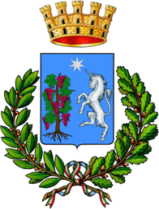 Città di BitettoMedaglia d’Oro al Merito CivileCittà Metropolitana di BariSettore Servizi Sociali – Pubblica Istruzione – Politiche GiovaniliAVVISO INCONTRO PER PORTALE REFEZIONE SCOLASTICASi comunica che, in data 27 Ottobre 2022, dalle ore 15.30 alle ore 17.30, presso la Sala del Palazzo deiDomenicani di Bitetto, si terrà un incontro rivolto alle famiglie degli alunni beneficiari del servizio diRefezione Scolastica, con la ditta Ladisa, aggiudicatari del servizio, volto a fornire informazioni e chiarimentisull’utilizzo e la gestione del portale.Si confida nella Vostra gradita partecipazione e collaborazione.L’ASSESSORE ALLA PUBBLICA ISTRUZIONE                                                                                          IL RESPONSABILE DI SETTORE                                                                                                         F.to AVV. DE BENEDITTIS GIULIO                                                                                                 F.to DOTT.SSA MARIA SILVIA CHIMIENTI                                                                                                                                                                                                                            